Vsi kristjani nimamo vedno istega mnenja. To doživljamo v krogu prijateljev, znancev, v družini in v župnijskem občestvu. Toda kljub različnostim moramo v osnovnih vprašanjih vere in oblikovanja našega krščanskega življenja spoštovati tisto temeljno zapoved, ki nam jo je dal Jezus, namreč zapoved ljubezni do Boga in sočloveka. Vvsakdanjem življenju dostikrat kršimo to zapoved. Papež Janez Pavel II. je pogosto pisal in govoril o svojem hrepenenju po edinosti med vsemi kristjani.                        Odgovarja: Franc Kraner, žpk – sodelavec, tel.: 051685734, e-mail: franc.kraner@rkc.si.                                                                                                                                                                                                 Naročniki mašnih namenov se strinjajo z objavo v tiskanih oznanilih in oznanilih na spletu ter oglasni deski OznanilaČRNEČE – Sv. Jakob St., Sv. Andrej; Sv. Križ23. teden  2022OznanilaČRNEČE – Sv. Jakob St., Sv. Andrej; Sv. Križ23. teden  2022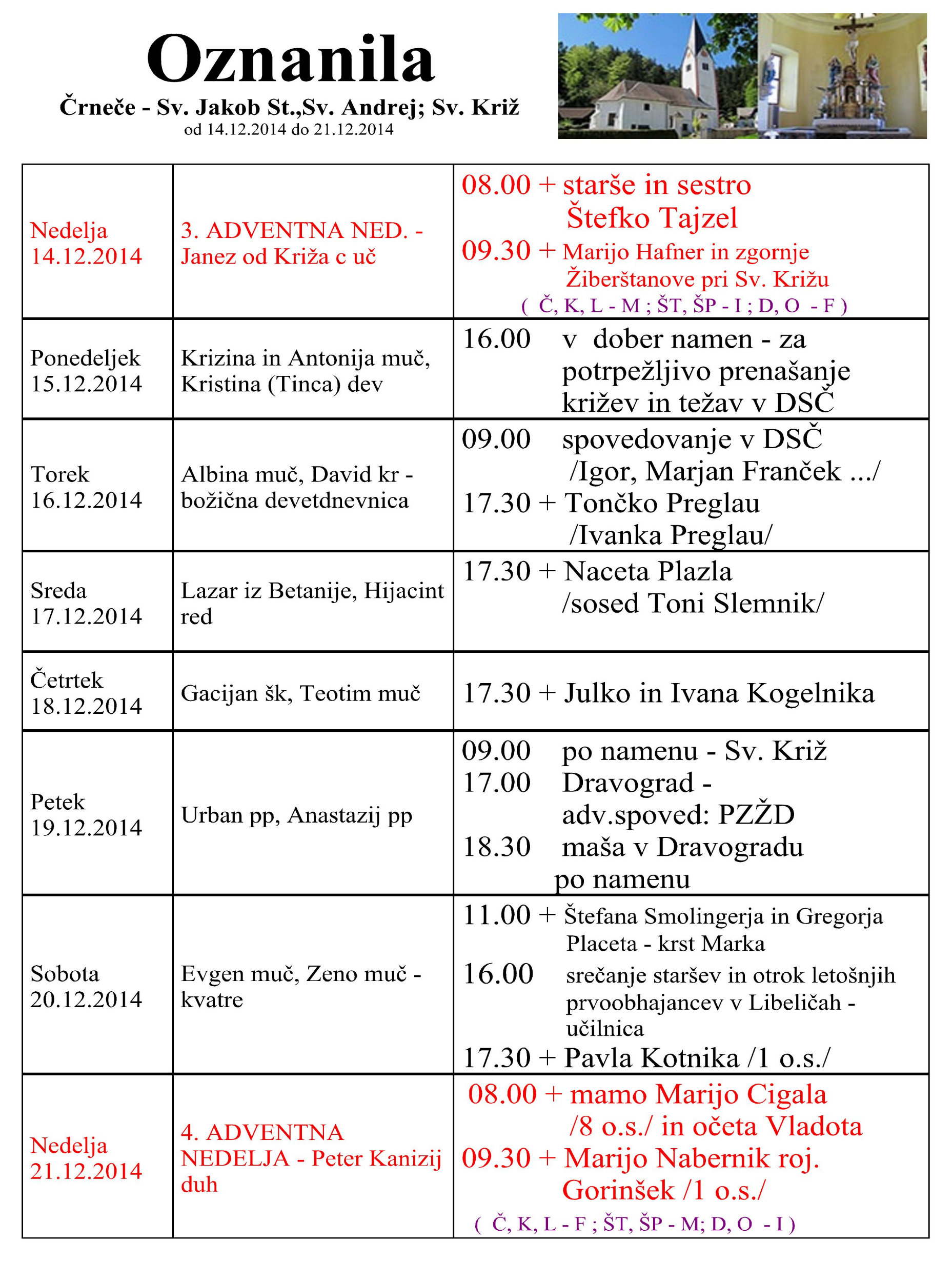 NEDELJA  29.  maj   7. velikonočna nedelja-        ned.  sredstev druž.            obveščanja        Prvo sv. obhajilo –                  Libeliče08:00  za + Lukančeve in Grešovnikove  I. namen             za  +  Zg. Žiberštanove in č. g. Simona                         Mikelna /170 o.s./ II. namen    v  Črnečah                          11:00  za + Angelo Ring, Danijela, Karla                      Prvo sv. obhajilo           v Libeličah                                                                        PONEDELJEK  30.   maj    Kancijan in drugi          oglejski  mučencik    Ivana Orleanska17:00  za  + Jak'lnove, strica Rudija in Danico                                                                                                             v Libeličah                                                                     18:00  za+ starše Muš                             v  Črnečah       TOREK  31.   maj    Obiskanje Device          Marije    Sklep šmarnic  17:00  za + Darkota, mamo Marjano in bico                                    Marjeto Kušej                           v Libeličah 18:00  za +Vinka Bricmana                   /Bojan Vučko z družino/            v  Črnečah       SREDA    1   junij    Justin, mučenec    Roman, škof17:00  za + Zdravka Smrečnika/Branko z družinoi/                                                                                         v  Libeličah18:00  za + Pepija Epšeka / Franci Kotnik /                                                                                                    v  Črneah ČETRTEK    2. junij    Marcelin in Peter,          mučenca17:00  za + Juljano Jamer /Betka in Jože z družino/                                                                                                                      v Libeličah                                                              PETEK    3. junij    Karel Lwanga in drugi     ugandski mučenci      prvi petek09:00  za + Navotnikove                             Sveti Križ17:00  za + Zdravka Smrečnika/Branko z družinoi/                                                                                         v  Libeličah       SOBOTA    4. junij   Peter Veronski,    redovnik,  mučenesc   prva sobota11:00  v dober namen in za zdravje       Sv. Križ               krst Loti: Martina in Alen Kotnik  16:00    za srečen zakon – Tjaša in Jurij                                                        Sv.Peter na Krondki GoriNEDELJA    5. junij  BINKOŠTI  Bonifacij, škof, mučenec08:00  za + Cehnarjeve starše : Maksa in Marijo             za  +  Jožico Kostanjevec /4 o.s./ II. namen                                                                                                      v  Črnečah                          11:00  za + Alenko Primožič /1 o.s./ v Libeličah                                                                        